Western Regional Partnership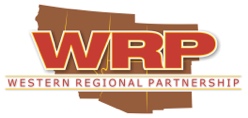 May 2019 UpdatesWRP sends out monthly updates on agency efforts relevant to the WRP Mission.  This includes publicly available information from WRP Partners and agency news releases, etc. to assist to create greater awareness of current WRP Partner actions.  If you have any updates you would like to share, please email that information to amyduffy@westernregionalpartnership.org.   In this edition of WRP Monthly updates:WRP UpdatesMay WRP Committee Webinar recordings:May 15: WRP MRHSDP&A Committee webinar regarding 2019 Homeland Security/Disaster Preparedness Trends and UpdatesMay 17: WRP Energy Committee webinar on Regional Trends and UpdatesUpcoming WRP Activities (please contact amyduffy@westernregionalpartnership.org for more information):WRP Priority: The WRP Priority for this year is, “Advancing Compatible Planning in the West for America’s Defense, Energy, Environment and Infrastructure through Enhancing Collaboration among Federal, State and Tribal Entities.” The WRP Energy Committee will be setting up working calls over the next few months on three main items, based on survey responses on “top” items”; looking for projects, polices and plans relating to:Energy Resilience and infrastructure (includes ensuring energy lifeline access during emergency response)Electric vehicle charging stations and infrastructureEnhancing awareness of new energy projects (conventional and alternative and transmission)The MRHSDP&A Committee is doing a deep dive into three main items; looking for projects, policies and plans relating to:All hazards disaster responseCompatible planning with the military to support military requirements (National Defense Strategy, latest DoD policies and threats impacting the mission)Latest UAS trendsThe WRP Natural Resources Committee will be setting up working calls over the next few months on two main items, based on survey responses on “top” items”; looking for projects, polices and plans relating to:Species: Focused action on Yellow-Billed Cuckoo; work with USFWS to obtain species listings and recovery over the next 10 yearsAgencies streamlining planning processes (including environmental review and permits)Supporting WRP Working Groups on Natural Resource-Related itemsThe Committees will identify best practices actually deployed to address compatible planning.  If you are interested in being part of these working group calls please contact amyduffy@westernregionalpartnership.org for more information.EnergyFederal Updates Transmission Incentives Policy Update. FERC has requested public input on whether and how to improve its electric transmission incentives policy (84 FR 11759). It has been nearly 13 years since FERC promulgated Order No. 679, which established a number of incentives to compensate for the risks and challenges faced by a specific project. In that time, there have been significant developments in how transmission is planned, developed, operated, and maintained. FERC also released a correction to the comment dates—initial comments are due 26 JUN 19 and reply comments are due 26 JUL 19 (84 FR 13033). A FERC news release is available here.DOI UpdateAgencies announce ‘West-wide’ Energy Corridor review workshops in four western statesUsing the Least Amount of Acreage in History, Interior Hits Record Oil and Gas Revenues in 2018 at $1.1 BillionBLM Seeks Public Comments on Draft Environmental Assessment for Lifting the Pause on the Issuance of New Federal Coal LeasesBLM Evaluates Transmission Line Proposal Near Cañon CityBLM and USFS Begin Public Scoping for Browns Canyon National Monument Resource Management PlanOffshore Wind: California's New Gold RushBLM, USFS, and DOE have released revised Regions 4, 5, and 6 corridor abstracts, available on the Regions 4, 5, and 6 Regional Review page of the West-wide Energy Corridor website and through the corridor mapping tool. May 21, 22 and 23: BLM Bakersfield Seeks Public Comments on Draft Hydraulic Fracturing Impacts Analysis. The 45-day public comment period begins on April 26 and ends on June 10.BLM Seeks Comments on Draft Plan for Haiwee Geothermal Leasing Project. Public comments on the draft supplemental EIS must be submitted to the BLM by Aug. 1, 2019.DOE Update DOE Releases New Study Highlighting the Untapped Potential of Geothermal Energy in the United States.. The analysis culminated in a report, GeoVision: Harnessing the Heat Beneath Our Feet, summarizes findings demonstrating that geothermal electricity generation could increase more than 26-fold from today—reaching 60 gigawatts of installed capacity by 2050.EIA Launches New State Energy Portal. More information can be found at the State Energy PortalRenewable generation set to surpass coal-fired generation for April and MayEnergy Department Announces $79 Million for Bioenergy Research and Development. State UpdatesAZ: Governor Ducey Appoints Tucsonan Lea Marquez Peterson To The Arizona Corporation CommissionCA:Commissioner McAllister Talks About Importance of Energy Data Use and AccessibilityNew Microgrid Helps Chemehuevi Reservation Generate Reliability, SavingsOnce-Through Cooling Power Plant Phase Out in ProgressState Senate confirms David Hochschild as Energy CommissionerDocket Number: 09-AFC-10C Project Title: Rice Solar Energy – Compliance, Title: Rice Solar Energy Project Facility Closure Plan, This Facility Closure Plan is being submitted to the CEC by Rice Solar Energy, LLC pursuant to Condition of Certification, Organization: SolarReserve, LLCCEC approved nearly $11 million for clean energy demonstration projects, including biofuels, renewable gas, and microgrids. More details are available in the business meeting agenda.State Senate confirms David Hochschild as Energy Commissioner. View Chair Hochschild's bio or follow on Twitter and LinkedIn for updates.CO: Governor Polis signs suite of electric vehicle billsGovernor Polis releases roadmap to 100 percent renewable energy and bold climate actionNM: Public comment period opens for Volkswagen settlement guidelinesNV:Governor Sisolak Announces Appointment of Commissioner Ann Pongracz as Chairwoman of Public Utilities Commission of NevadaPUCN to have role in Nevada wildfire preventionUT: Governor to unveil Utah Energy Action Plan at his annual Energy SummitTribal UpdatesTribal Resilience Grants and Ocean and Coastal Management and Planning Grants: Apply by June 10. Learn more and apply.Solicitation of Proposals for Economic Development Feasibility Study Funding from the Native American Business Development Institute: Apply by July 1. Learn more and apply.CEC May 14th workshop materials:Presentation - Solicitation Cycle, Award, and Post-Award Process - Energy Research and Development Division's Information on Energy Research and Development Division's solicitation cycle, award, and post-award process Presentation - Ensuring Our Programs and Services Benefit All Californians (Public Adviser's Office)Presentation - Energy Equity IndicatorsPresentation - CalEnviroScreen 3.0 - Overview Presentation - Investing in California's Energy Future - Energy Research and Development Division - Information on Electric Program Investment Charge and Natural Gas Research and Development Program that was presented at the 5/14 workshop.Presentation - Geothermal Grant and Loan ProgramPresentation - Alternative and Renewable Fuel and Vehicle Technology Program Hydrogen ProjectsPresentation - Renewable Energy for Agriculture ProgramPresentation - California Electric Vehicle Infrastructure ProjectInformation on Energy Commission Funding Opportunities Presentation - Tribal Government Challenge - Tribal Grant Program & Statewide Gap AnalysisPresentation - CALeVIP Application Process - Information on California Electric Vehicle Infrastructure Project's (CALeVIP) application processTribal Energy:  Opportunities Exist to Increase Federal Agencies' Use of the Tribal Preference Authority GAO-19-359, April 19
RegionalWorld’s Largest Renewable Energy Storage Project Announced in UtahU.S. solar PV market tops two million installations in 2019U.S. utility industry coal consumption set to fall to lowest level in 40 years in 2019Wind developers rush to get project in the pipeline before federal tax credits end in 2020Arizona Public Service says it can convert coal plant to biomass quicklyGlobal renewable energy generation additions stalled in 2018 for the first time in 17 yearsElectricity demand to be down this summer, coal's share expected to drop, EIA saysHow Much Will It Cost to Protect America's Electrical Grid? Who Will Pay?Western Communities Try to Chart New Economic Paths as Coal Declines Natural ResourcesFederal UpdatesTrump's EPA shifts more environmental enforcement to statesDOIInterior Department Finalizes First Ever Categorical Exclusion as Part of Improved Title Transfer ProcessSecretary Bernhardt Announces $106.8 Million for Recreation, Wildfire, Other Public Lands Projects in Nevada and CaliforniaInterior Secretary Awards States More than $20 Million in Grants Supporting Coastal Wetlands Conservation, Recreation and CommunitiesSecretary Bernhardt Announces $10.7 Million in Public-Private Support for Big Game Migration CorridorsImproving the Infrastructure of America's Public LandsMay 21, 22 and 23: BLM Bakersfield Seeks Public Comments on Draft Hydraulic Fracturing Impacts Analysis. The 45-day public comment period begins on April 26 and ends on June 10.June 28 and 29: BLM Desert District Advisory Council to meet in BarstowAfter 10 years of extensive monitoring BLM opens 5,400 acres to OHV recreationThe U.S. Geological Survey is helping revitalize urban waters and lands across the country.National Park Visitor Spending Contributed $40 Billion to U.S. Economy Report authors also produce an interactive tool that enables users to explore visitor spending, jobs, labor income, value added, and output effects by sector for national, state, and local economies. Users can also view annual, trend data.Secretary Bernhardt Applauds Nomination of Rob Wallace for Assistant Secretary for Fish and Wildlife and ParksService Extends Comment Period on Proposed Delisting of Gray WolvesConservation Partnerships Contribute to Proposed Downlisting of American Burying BeetleFinal Plan to Guide Recovery of Laguna Mountains SkipperU.S. Fish and Wildlife Service Balances Endangered Species Conservation and Forestry Needs in Release of Green Diamond Habitat Conservation PlanNotice of public period for environment compliance documentsNotice of public review period for environmental assessmentReclamation will use innovative methods to control non-native plants at sites in southwest ColoradoBureau of Reclamation makes up to $3 million available for 2019 Water Marketing Strategy Grants funding opportunityFWS has proposed to establish a nonessential experimental population (NEP) of the California condor (Gymnogyps californianus) in the Pacific Northwest, under section 10(j) of the Endangered Species Act (84 FR 13587). Comments are due 4 JUN 19.FWS has amended the List of Endangered and Threatened Wildlife by adding 16 species, removing one species, and updating entries for 17 species (84 FR 13809). The final rule was effective 8 APR 19.FWS announced 90-day findings on petitions to list the Refugio manzanita and San Gabriel chestnut snail, finding that listing is not warranted at this time (84 FR 17768). Refugio manzanita is found in Santa Barbara County, California. The San Gabriel chestnut snail is found in in the region of the San Gabriel Mountains and lowlands in parts of the Los Angeles Basin. FWS reopened the public comment period for its 28 OCT 13 proposed rules to list the Nevada-California Bi-State DPS of greater sage-grouse (Centrocercus urophasianus) as threatened and to designate critical habitat for that DPS (84 FR 14909). In 2015, FWS withdrew the proposed rules.. Comments and information are due 11 JUN 19. The 2013 proposed rules are: here and here.EPAU.S. EPA approves Navajo Nation and Confederated Tribes of the Goshute Reservation authority to develop water quality standardsTrump Administration Officials Meet to Accelerate Progress on Reducing Excess Nutrients in the Nation’s WatersEPA is seeking public input on a draft study that takes a holistic look at how the agency, states, tribes, and others view the current state of regulation and management of wastewater from the oil and gas industry and provides insight into how this wastewater might be returned to beneficial use in the water cycle. For more information on the draft study, visit EPA’s website at: www.epa.gov/eg/study-oil-and-gas-extraction-wastewater-management.  USDAUSDA Forest Service and State of Utah sign Shared Stewardship agreementUSDA Opens Signup for National Conservation Innovation Grants. Science & Conservation Integration (SCI) Tool. USDA Seeks Project Proposals to Protect and Restore Critical Wetlands. Proposals must be submitted to NRCS state offices by June 14, 2019.NRCS posted an interim final rule in the Federal Register to make the existing regulations consistent with the changes made by the 2018 Farm Bill.State Updates To Control Forest Fires, Western States Light More of Their Own AZ: ADOT, Partners Expand Healthy Forest Initiative To Reduce Wildfire RiskCA: The California Fish and Game Commission:announced it has received a petition to list the San Bernardino kangaroo rat (Dipodomys merriami parvus) as endangered under the California Endangered Species Act. The commission anticipates it will receive the department’s evaluation and recommendation in August 2019.prepared a report regarding its evaluation of a petition to list Crotch bumble bee (Bombus crotchii), Franklin’s bumble bee (Bombus franklini), Suckley cuckoo bumble bee (Bombus suckleyi), and western bumble bee (Bombus occidentalis occidentalis) as endangered under the California Endangered Species Act. A public notice associated with the petition is available here.CO: In Colorado: Compensation available for landowners wanting to protect forestlands NM: Meet a Forester, Laura McCarthy NV: Forestry officials say wildfire risks ‘above normal’ for Nevada UT: Utah enters into #SharedStewardship agreement with the USDA Forest Service 
Tribal UpdatesNotice of Funding Opportunity Tribal Wildlife Grants, Deadline June 5Water projects making progress under the Nez-Lizer AdministrationNavajo Utah Water Settlement Act moves forwardRegional UpdatesInterior and states sign historic drought agreements to protect Colorado RiverLower Basin States, Mexico Sign Colorado Drought Contingency PlanThe West has many wildfires, but too few prescribed burns, study finds In Colorado: Douglas fir beetles detoured from Ouray forest by pheromone packets In Nevada: After Paradise, living with fire means redefining resilience In Utah: 30,000 acres of mitigation The importance of ‘categorical exclusions’ to ensuring public health, safety Big Picture of Conifer Management in SagebrushSage Grouse Populations Grow 12% After Sustained Conifer RemovalTwo national directives and a new policy worth understanding: The 2018 Farm Bill, Executive Order 13855, and DOI Secretarial Order 3372 . Together, these directives will influence the implementation of the Cohesive Strategy across the nation. Check out the summary of these documents by Katie Lighthall, western region coordinator of the National Cohesive Wildland Fire Strategy, for more.Arizona's Navajo County, 4FRI support push for more biomass energyWGA:Western Governors urged Congress to “support and empower state-led rapid response programs” to manage the risks of aquatic invasive species including zebra and quagga mussels. WGA webinar highlighting a tool being designed by the USGS and NPS to develop species distribution models for high-priority invasive plants. Recently, WGA hosted a webinar examining how the Animal and Plant Health Inspection Service collaborates with western states to prevent the spread of invasive species. Watch all webinars in the series.WGA emphasized the "vital" role of states in in the implementation of several Army Corps of Engineers programs in advance of the May 8, 2019 Oversight Hearing on the Corps' Civil Works Program. Additionally, WGA urged Congress in a May 6 letter to develop a National Minerals Policy in partnership with states.WGA and nine other leading organizations of state officials expressed “continued concerns” about the Environmental Protection Agency’s plans and processes to revise its guidance on implementation and administration of Section 401 of the Clean Water Act. Read the letter. Military Readiness, Homeland Security, Disaster Preparedness and AviationMilitary ReadinessDoD UpdateThe Department of Defense Indo-Pacific Strategy ReportPersistent Engagement, Partnerships, Top Cybercom’s PrioritiesTrump Touts Military Strength at Air Force Commencement SpeechSenate Confirms Top Army, Navy Military Leaders11 Companies Want to Build Offshore Wind Farms near Morro Bay, Diablo CanyonArmy, Air Force to Reimburse Military Spouses for Professional Licenses, CredentialsTrump nominates Shanahan as next defense secretaryJoint Chiefs Chairman Says DOD, DHS Preparing Multi-Year Border PlanDon't Expect the Military's Next Fighter to Be Joint Will this proposal help DoD’s water cleanup efforts?REPIPlease join on June 5, 2019 from 1:00 PM ET - 2:30 PM ET for the next REPI Webinar titled, "Leveraging the New REPI Installation Resiliency Authority." For detailed instructions on how to join the webinar, please visit our Webinar page.REPI Program and Encroachment Management. DOD updated Department of Defense Instruction (DODI) 4715.24, Readiness and Environmental Protection Integration (REPI) Program and Encroachment Management. The update provides clarifying language from Section 2684a of Title 10, United States Code, to be inclusive of U.S. territories; addresses military installation resilience; and updates language related to climate impacts.USAF Air Force announces partnership with FAAFuture narrowband satellite capability to transfer to Air ForceAir Force to pay up to $500 for spouse occupational license transfer during PCSAir Force to reactivate aggressor squadron for F-35 trainingAir Force will use older F-35s to simulate enemy fightersArmy Big 6 gets $10B more over 2021-2025Air Force Base Begins $43.6M Runway RehabilitationCannon Part of Historic Land Protection EffortTrump to Nominate Barbara Barrett as Air Force SecretaryAir Force wants both F-35 and F-15EX. But if forced to choose, it's no contest: SecAFDonovan to Assume Responsibilities of Acting Air Force SecretaryAggressor squadron will reactivate with fifth-gen aircraftNew Mexico wants to close lake on Holloman Air Force BaseProtection of 30,000 Acres Supports Military Readiness at Melrose Air Force Range. Historic project preserves working agricultural landscape, protects the mission of Cannon Air Force Base, and provides added conservation benefits for wildlife.Army Army turns to smart technology to defend against threats to installationsGen McConville confirmed as next chief of staff, 'people' to be his top priorityThe Army’s top aviator will be taking over as chief of staff later this yearUS Army’s jumping to the next level in virtual trainingNavySenate confirms Moran and Burke for Navy’s top postsNavy must retain 80 percent of sailors annually to grow fleetThe US Navy’s unmanned dream: A common control systemUSMC Marine Corps Adds $500 Professional Relicensing Reimbursement to Spouse Employment ResourcesThis is how 1,500-plus aircraft bird strikes have affected the Marine Corps in the past 15 yearsAt Marine base, officials must protect endangered tortoises from murderous ravensOutgoing commandant reflects on Marine Corps identity, exceptional ground combat MarinesHomeland Security/Disaster PreparednessFEMA is seeking feedback on:Revised National Response Framework and Emergency Support Function (ESF) #14 – Cross-Sector Business and Infrastructure Annex draft documents. FEMA is hosting a series of one-hour engagement webinars to describe the updates and answer participants’ questions. To register, Wednesday, June 12 at 10:00 AM EDT webinar: https://fema.connectsolutions.com/nrf-webinar6/event/registration.html For more information http://www.fema.gov/national-planning-frameworks. Comments, input, and recommendations should be submitted using the comment matrix on the website by 5 p.m. EDT, June 28, 2019. Email feedback to NRF@fema.dhs.gov.FEMA Seeks Public Comment for New Pre-Disaster Hazard Mitigation Grant Program. Comments will be accepted from May 20 through July 15, 2019, on IdeaScale at https://fema.ideascale.com/a/campaign-home/61112 or by email at BUILDBRIC@fema.dhs.gov.National Incident Management System (NIMS) Training Program for a 30-day National Engagement Period: https://www.fema.gov/national-incident-management-system/national-engagement. To provide comments on the draft, complete the feedback form and submit it to FEMA-NIMS@fema.dhs.gov by June 21, 2019. Questions, please contact FEMA’s Intergovernmental Affairs Branch at (202) 646-3444 or at FEMA-IGA@fema.dhs.gov. FEMA Announces the New Recipients of Disaster Grants Guide. The purpose of the New Recipients of Disaster Grants Guide is to reduce the complexity of FEMA by centralizing the critical requirements of the disaster grant process into one resource: www.fema.gov/media-library/assets/documents/179496. Please join one of FEMA’s two webinar opportunities to learn more about the New Recipients Guide: 2 to 3 p.m. Monday, June 17, 2019 - Adobe Connect Webinar. Closed Captioning Link. Audio: 1-800-320-4330; PIN 859916#2 to 3 p.m. Wednesday, June 19, 2019 - Adobe Connect Webinar. Closed Captioning LinkOn May 3, 2019 FEMA announced the Hazard Mitigation Grant Program (HMGP) Post Fire program. For more information, please see the HMGP Post Fire Fact Sheet. The Federal Emergency Management Agency’s National Integration Center released a Senior Leader Toolkit, a resource that both emergency management and senior leaders can use to discuss roles and responsibilities during incidents: www.fema.gov/national-incident-management-system. If you have any questions, please contact FEMA’s Intergovernmental Affairs Branch at (202) 646-3444 or at FEMA-IGA@fema.dhs.gov.DHS Issues Waivers to Expedite Border Wall Projects in Tucson and El CentroDHS Issues Waiver to Expedite Border Wall Projects in CaliforniaDHS Releases CUAS Authorities Fact Sheet. 'Recipes for disaster': 2.9 million Coloradans now live in wildfire danger zones Communities At Risk 2018 ReportCyberPresident Trump signed an Executive Order directing the federal government to take critical steps to strengthen America’s cybersecurity workforce. Importantly, the Executive Order will enhance mobility of our country’s frontline cybersecurity practitioners, support the development of their skills to encourage excellence in the field, and help ensure the United States keeps its competitive edge in cybersecurity. DOE announced $8 million in funding available for innovative approaches to enhance the reliability and resilience of the nation’s energy infrastructure. This funding opportunity supports the Administration’s National Cyber Strategy through research and development of real-time intrusion detection, self-healing energy delivery control systems, and innovative technologies that enhance cybersecurity in the energy sector.
AviationFederal Aviation Administration is extending the public comment period for 45 days to July 30 for a proposed rule that would streamline federal commercial space transportation requirements for launch and reentry operators and maintain safety during launches and reentries. Federal Register.Agricultural aviation a growing industryAviation industry groups report growthAutonomy of urban air taxis up for debateAging pilots, aging airplanes NAAA Releases 2019 Aerial Application Industry Survey Results More Access to Airspace to Fly Drones. Starting today more than 100 control towers and airports will be added to the hundreds of Federal Aviation Administration (FAA) air traffic facilities and airports that currently use the Low Altitude Authorization and Capability (LAANC) system. LAANC is a collaboration between the FAA and industry that directly supports the safe integration of Unmanned Aircraft Systems into the nation's airspace. LAANC expedites the time it takes for a drone pilot to receive authorization to fly under 400 feet in controlled airspace. For updates to LAANC capabilities, visit www.faa.gov/go/laanc.Airports Benefit from Additional Federal Airport Infrastructure FundingU.S. Transportation Secretary Elaine L. Chao Announces $779 Million in Funding for Airport Infrastructure. U.S. Transportation Secretary Elaine L. Chao today announced the intent to award $779 million in supplemental funding for infrastructure grants to 127 airports in all 50 states and Puerto Rico. Please find the list of supplemental grant awards on our website.NASAO's statement on Sec. Chao's announcement Wind Power Development Bill Signed. Gov. Kevin Stitt on Tuesday of last week signed House Bill 2118, which clarifies approval processes developers for wind farms in Oklahoma must follow to ensure needed federal approvals to protect low-level military training areas are obtained before construction on future wind projects can begin. The needed federal approvals must be provided by the FAA and the Military Aviation and Installation Assurance Siting Clearinghouse.FAAFAA Statement on UAS Detection Systems at AirportsMore Access to Airspace to Fly DronesFAA Establishes Restrictions on Drone Operations Near U.S. Navy VesselsFAA Extends Comment Period on Rulemaking to Streamline Commercial Space ActivitiesFAA Provides Statement on UAS Detection Systems at AirportsFAA underestimated drone growth. The Federal Aviation Administration says certificated remote pilots will soon outnumber private and commercial pilots combined.FAA Forecasts Strong Growth in Aircraft, Drone OperationsFAA Releases Aerospace Forecast. All safety, efficiency and economic indicators show that air travel in the United States is strong, according to the FAA Aerospace Forecast Fiscal Years (FY) 2019-2039 (PDF). With aircraft operations expected to increase more than 25 percent over the next 20 years, the FAA is advancing major airspace modernization and infrastructure improvements to meet this tremendous projected growth. To learn more about the projected growth in aviation, a fact sheet is also available.UAV/DronesAgencies Could Stretch Budgets By Embracing Drones FAA Adds More Airports To Automated Drone Flight Authorization System More airspace open for drones New rules issued for recreational drone pilots . NASA leads effort to develop traffic control system for urban air taxisFAA Highlights Changes for Recreational DronesState DOTs Increasingly Embracing DronesDrones being used to track avalanches, weatherRevised FAA drone rules restrict flying in controlled airspaceFAA Predicts the Commercial Drone Market Will Triple by 2023 Task force created to study drones at airports FrequencyFCC further expands rural broadband funding FCC: Digital divide narrowing Deployment of Broadband InfrastructureSenators Propose National 5G Strategy FCC Encouraged to 'Stay the Course' and Keep 5.9 GHz Spectrum for Transportation UseSenators Urge FCC Not to Use 24GHz Spectrum for 5G FCC further expands rural broadband funding GIS InformationNew Land Cover Maps Depict 15 Years of Change across AmericaUpdated Federal Data Strategy and Draft Action Plan Coming Soon Promises & pitfalls of conservation drones. Presenter: Lian Pin Koh, Principal, Science Partnerships and Innovation, Moore Center for Science. June 6, 11 AM PT. In this presentation, Lian Pin Koh will discuss a few examples of promising applications of conservation drones, as well as a few common challenges.Read more & register here.MiscellaneousInterior Announces Todd Willens as Chief of StaffEPA appoints Gregory Sopkin as Region 8 AdministratorNicole R. Nason Sworn in as New Federal Highway AdministratorGovernor Ducey Signs Fiscally Conservative, Balanced BudgetPRIMER: Building Arizona’s Infrastructure ﻿Of The FutureTODAY: Governor Gavin Newsom to Address the Near Future Summit in La JollaMayors Appear Increasingly Concerned About InfrastructureCaltrans Chief Laurie Berman Will Step DownRenewing The National Commitment To The Interstate Highway System: A Foundation For The FutureFor Infrastructure Jobs, Look to National ParksAssistant Secretary Sweeney Names Darryl LaCounte Director of the Bureau of Indian AffairsVice President Pence Highlights Commercial Space Benefits, 5G Spectrum NeedsFTA Offers $15M in Innovative Mobility Research GrantsNason Officially Sworn in as FHWA AdministratorAASHTO Submits Comment Letter for USDOT Guidance ReviewACEC Panel Highlights Discusses National Infrastructure NeedsDepartment of Transportation BUILD Grant (Due July 15, 2019) Fiscal Year 2019 BUILD grants are targeted for investments in surface transportation infrastructure and will be awarded on a competitive basis. The maximum grant award is $25 million for the 2019 round of BUILD grants. 
https://www.transportation.gov/sites/dot.gov/files/docs/policy-initiatives/build/114796/fy-2019-nofo-final-signed.pdfDateTime (Pacific)ActivityJune 31:30-2:30 pm WRP Natural Resources Committee Working callJune 79 to 10 amWRP MRHSDP&A Committee Working callJune 711 am to 12 noonWRP Energy Committee Working CallJune 1912- 4Meeting of the WRP Tribal Engagement Temporary Working Group (Meeting takes place in Denver 1-5 pm Mountain)June 20All-dayMeeting of the WRP Steering Committee, Committee Co-Chairs and GIS Liaisons (Meeting in Denver)July 31-2 pm WRP Natural Resources Committee Working callJuly 1010 to 11:30 WRP Energy Committee Webinar on Tribal (USDA, DOE and DOI)July 189 to 11 amWRP MRHSDP&A Committee Webinar on 2019 Aviation Trends and Updates (by FAA, DOI on drones, Western Service Area Regional Airspace Council, CALFire, MCIWest)July 2610 to 11:30WRP Tribal Engagement Temporary Working callAug 2TBDWRP Natural Resources Webinar on Tribal and Cultural Resources (overview,  GAO 19-22 Report on Tribal Consultation: Additional Federal Actions Needed for Infrastructure Projects; Hopi Tribe perspective on sacred lands and species (eagles, etc.) Highlights from the Native American Fish and Wildlife Society National Conference)Aug 2010 amWRP SC call with Committee Co-Chairs and GIS LiaisonsAug 2710 am to 12WRP Natural Resources Committee webinar on water (EPA HQ, BuRec HQ and WSWC)Oct 1810 amWRP SC call with Committee Co-Chairs and GIS LiaisonsNov 19-20All-dayWRP Principals’ Meeting in San Diego, CA